1.RAIFFEISENWäldercupspringen 2020Bambini – Schüler II 7SPL005 – bezoSkispringenauf Naturschanze mit AlpinskiWochentag, DatumOrt – Schigebiet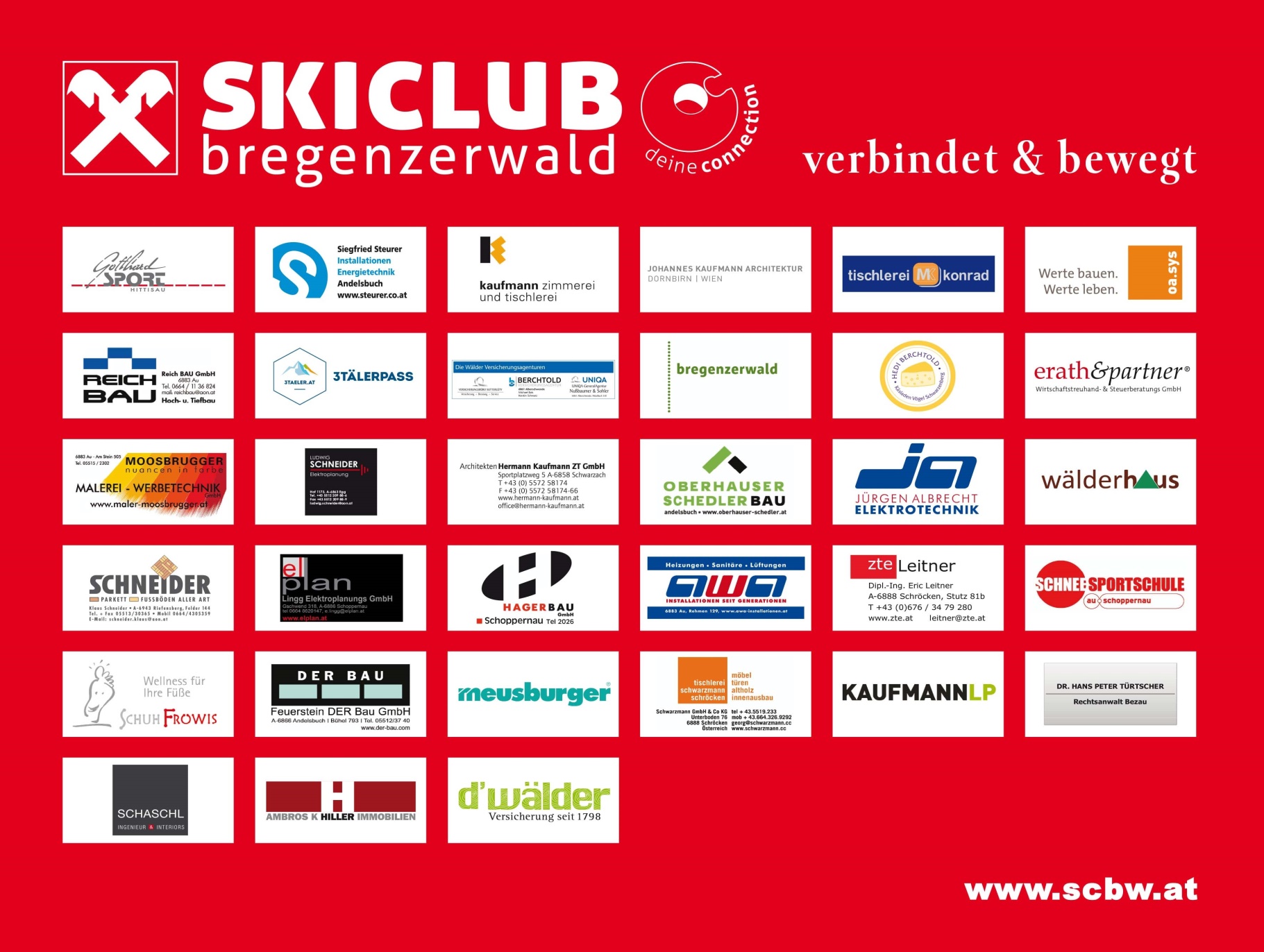 AusschreibungGenehmigungsnummer:	7-SPL-005Veranstalter:	Raiffeisen Schiclub BregenzerwaldDurchführender Verein:	Name und ÖSV-Nummer des VereinesOrt und Datum	Ort des Springen	Wochentag, DatumBewerb:	Skispringen - bezoTeilnahmeberechtigung:	Klassen Bambini – Schüler II weiblich und männlich 	(keine ÖSV-Mitgliedschaft notwendig)Klasseneinteilung	Bambini weiblich		Jg. 2013 und jünger	Bambini männlich		Jg. 2013 und jünger	Kinder I weiblich		Jg. 2011/2012	Kinder I männlich		Jg. 2011/2012	Kinder II weiblich 		Jg. 2009/2010	Kinder II männlich 	Jg. 2009/2010	Schüler I weiblich 	 	Jg. 2007/2008	Schüler I männlich 	Jg. 2007/2008	Schüler II weiblich 	Jg. 2005/2006	Schüler II männlich 	Jg. 2005/2006Nennungen an:	Vereinsweise über SKIZEIT 	Nennungen mit dem offiziellen und in allen 	Teilen ausgefüllten ÖSV-Nennungsformular werden	nur in Ausnahmefällen angenommen.Nennungsschluss:	Wochentag, Datum –  UhrzeitNenngeld:	€ 6,00 pro Teilnehmer 	Das Nenngeld ist bei Übernahme der Startnummern	vereinsweise zu bezahlen.Offizielle Anschlagtafel:	Zielgelände (Beschreibung Wo)OrganisationOrganisations- und	Gesamtleitung	Nachname VornameRennkomitee	Sprungleiter 	Nachname Vorname	Ablassrichter	Nachname Vorname	Schanzenrichter	Nachname Vorname	Chef Weitenmessung	Nachname Vorname	Rennsekretär	Nachname Vorname	Rettung	z.Bsp. BergrettungTechnische Daten:Naturschanze für KinderVeranstaltungsablauf:Wochentag, Datum:	17:00 Uhr	NennungsschlussWochentag, Datum:	08:00 Uhr	Startnummernausgabe		bei der Talstation bis 08:30 Uhr		Ausgabe vereinsweise gegen Nenngeld	09:00 Uhr	Trainingssprünge	10:00 Uhr	3 Wertungssprünge (Die besten Zwei werden gewertet)	 ca. 12:00 Uhr	kleine Preisverteilung im Zielgelände		(Medaillen für die Ränge 1 – 3)Allgemeine BestimmungenDas Rennen wird nach den Bestimmungen der ÖWO bezirksoffen durchgeführt.Der durchführende Verein, dessen durchführenden Funktionäre und der Raiffeisen Schiclub Bregenzerwald haften nicht für Unfälle oder Schäden, die Wettkämpfer, Betreuer und sonstige dritte Personen im Zusammenhang mit dieser Veranstaltung erleiden oder verursachen.Die Vereinsvertreter bzw. deren Sportwarte haften für die Richtigkeit der Angaben.(Die Nennungen sollten daher möglichst mit dem ÖSV-Nennprogramm getätigt werden.)Jeder Rennläufer hat seine gültige ÖSV-Skicard zu den Wettkämpfen mitzubringen und muss sie auf Verlangen jedem Mitglied des Kampfgerichtes vorweisen können. Jeder Teilnehmer hat selbst für ausreichenden Versicherungsschutz zu sorgen. Die Nennung verpflichtet zur Zahlung des Nenngeldes.Liftkarten: 	€ 9,60 / Teilnehmer	je angefangene 10 Läufer pro Verein ist 1 Betreuer frei	VSV-Kaderläufer (mit VSV-Ausweis) fahren freiDieser Punkt ist bei Ausschreibungserstellung wenn notwenig mit der jeweiligen Liftgesellschaft gesondert vom jeweiligen veranstaltenden Verein auszuhandeln.Wenn kein Lift für das Springen verwendet wird, entfällt dieser PunktEs besteht Sturzhelmpflicht! Rückenschutz dringend empfohlen!!!Gesprungen werden darf nur mit Alpinschi!Bei Absage oder Änderungen werden die Vereine über die auf dem Nennformular angegebene Telefonnummer oder E-Mail-Adresse benachrichtigt bzw. werden im Internet unter www.scbw.at entsprechende Informationen bekannt gegeben.Disziplinaufruf / Organisatorisches:In unmittelbarer Nähe des Sprungablaufes darf sich für Betreuungszwecke beim Startvorgang eines Springers NUR noch EINE Person des jeweiligen Vereines aufhalten (Trainer/Betreuer), um ein zu starkes Gerangel zu vermeiden und dem Springer die notwendig Ruhe zu gewährleisten! Eltern oder weiteren Betreuern ist der unmittelbare Aufenthalt in diesem Bereich daher nicht gestattet. Bei der Zufahrt zum Besichtigen der Sprungschanze ist entsprechende Vorsicht geboten damit die Sicherheit aller sich in diesem Bereich befindlichen Personen gewährleistet bleibt! Falsches bzw. fahrlässiges Verhalten kann und wird von den eingeteilten Kampfrichtern (KR/ KRA) bzw. vom Veranstalter geahndet und kann zum Entzug der Starterlaubnis einzelner oder mehrerer Teilnehmer führen! Das Betreuungspersonal ist daher angewiesen, auf die entsprechende Disziplin zu achten.Unbeaufsichtigtes Springen auf der Sprungschanze ist ab Beginn des Trainings verboten!